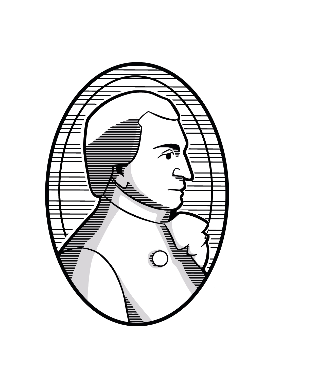 CONSERVATORIO DI MUSICA “E. R. DUNI”
MATERADipartimento di strumenti ad arco e corda
Diploma accademico di Primo Livello in
VIOLINOTesi di Diploma in:
 Prassi esecutiva e repertoriINSERISCI QUI IL TITOLO DELLA TESIE l’eventuale sottotitoloRelatoreM° Nome e CognomeCorrelatore
(cancellare il campo se non serve)M° Nome e CognomeCandidato:Mario RossiMatricola 000000